 ОФИЦИАЛЬНЫЙ ВЕСТНИК   16 июня  2022 г.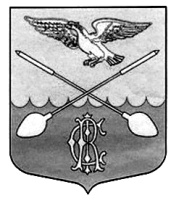 Дружногорского городского поселения                     № 09_________________Информационный бюллетень________________________________________Тираж:  10 экземпляров.  Распространяется бесплатно.Учредитель: Совет депутатов Дружногорского городского поселения; Главный редактор: Отс И.В.Адрес редакции и издателя: 188377, Ленинградская обл., Гатчинский р-он, г.п. Дружная Горка, ул. Садовая, д.4АДМИНИСТРАЦИЯ ДРУЖНОГОРСКОГО ГОРОДСКОГО ПОСЕЛЕНИЯГАТЧИНСКОГО МУНИЦИПАЛЬНОГО РАЙОНА ЛЕНИНГРАДСКОЙ ОБЛАСТИП О С Т А Н О В Л Е Н И Е   От 08.06.2022    						                                        	                                                     № 148 О признании утратившими силупостановлений администрацииДружногорского городского поселения об утверждении административных регламентов № 41 от 04.02.2019, № 440 от 20.12.2021           В соответствии с Федеральным законом от 27.07.2010г. № 210-ФЗ «Об организации  предоставления государственных и муниципальных услуг», Федеральным законом от 06.10.2003г. №131-ФЗ «Об общих принципах организации местного самоуправления», руководствуясь внесенными изменениями в Федеральный закон от 25.10.2001 N 137-ФЗ  «О введении в действие Земельного кодекса Российской Федерации», учитывая протокол заседания комиссии по повышению качества и предоставления государственных и муниципальных услуг в Ленинградской области от 02.06.2022 и руководствуясь Уставом муниципального образования,  администрация  Дружногорского городского поселенияПОСТАНОВЛЯЕТ:Признать утратившим силу постановление администрации Дружногорского городского поселения № 41 от 04.02.2019 «Об утверждении административного регламента по предоставлению муниципальной услуги «Предоставление земельного участка, относящегося к имуществу общего пользования, садоводческого, огороднического или дачного некоммерческого объединения граждан, в случае если земельный участок образован из земельного участка, предоставленного до вступления в силу Федерального закона от 25.10.2001 № 137-ФЗ «О введении в действие Земельного кодекса Российской Федерации» для ведения садоводства, огородничества или дачного хозяйства указанному объединению либо иной организации, при которой было создано или организовано указанное объединение без проведения торгов в собственность бесплатно».2. Признать утратившим силу постановление администрации Дружногорского городского поселения № 440 от 20.12.2021 «Об утверждении административного регламента по предоставлению муниципальной услуги «Предоставление в собственность земельных участков гражданам, членам садоводческих, огороднических и дачных некоммерческих объединений»        3. Настоящее постановление подлежит официальному опубликованию в информационном бюллетене «Официальный вестник Дружногорского городского поселения» и размещению на официальном сайте Дружногорского городского поселения.Глава администрацииДружногорского городского поселения                                                                                                                                И.В. Отс